Grădiniţa cu Program Prelungit nr. 21 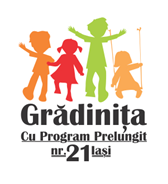 Adresa: Str. Plăieşilor nr. 35, Iaşi, jud. IaşiTelefon/Fax: 0332803949E-mail: gpp21iasi@yahoo.comWebsite: www.gradinita21piasi.ro                                                                                                                                                                   Nr. 1121/05.09.2023PROGRAMUL ZILNICLEGENDĂ:ALA – JOCURI ȘI ACTIVITĂŢI LIBER-ALESE                                                    ADP – ACTIVITĂŢI DE DEZVOLTARE PERSONALĂADE – ACTIVITĂŢI PE DOMENII EXPERIENŢIALE Domeniul Limbă şi comunicareDomeniul Ştiinţe: Cunoaşterea mediului / Activitate matematicăDomeniul Om şi societate: Educaţie pentru societate / Activitate practicăDomeniul Estetic şi creativ: Educaţie muzicală / Educaţie plasticăDomeniul Psihomotric R1- Rutină 1:Primirea copiilor (deprinderi specifice);R2- Rutină 2:Micul dejun (deprinderi specifice);   R3- Rutină 3: Întâlnirea de dimineaţă (5-15/30 min.);   R4- Rutine 4: Deprinderi de igienă individuală şi colectivă;   R5- Rutină 5 :Gustarea (deprinderi specifice);   R6- Rutine 6: Deprinderi de igienă individuală şi colectivă, deprinderi de ordine şi disciplină;   R7- Rutină 7: Masa de prânz (deprinderi specifice);   R8- Rutine 8: Deprinderi de igienă individuală şi colectivă, deprinderi de ordine şi disciplină;   R9- Rutină 9: Gustarea (deprinderi specifice);   R10- Rutine 10 : Deprinderi de igienă individuală şi colectivă, deprinderi de ordine şi disciplină;   R11- Rutină 11: Plecarea copiilor acasă (deprinderi specifice).Opțional: în cazul în care se desfășoară, acesta se va desfășura numai pe o singură tură, dimineața sau după-amiaza sau alternativ pe ture, o dată pe săptămână.GRUPE CU ORAR PRELUNGIT (3-5/6 ANI)GRUPE CU ORAR PRELUNGIT (3-5/6 ANI)GRUPE CU ORAR PRELUNGIT (3-5/6 ANI)GRUPE CU ORAR PRELUNGIT (3-5/6 ANI)GRUPE CU ORAR PRELUNGIT (3-5/6 ANI)GRUPE CU ORAR PRELUNGIT (3-5/6 ANI)GRUPE CU ORAR PRELUNGIT (3-5/6 ANI)GRUPE CU ORAR PRELUNGIT (3-5/6 ANI)GRUPE CU ORAR PRELUNGIT (3-5/6 ANI)GRUPE CU ORAR PRELUNGIT (3-5/6 ANI)GRUPE CU ORAR PRELUNGIT (3-5/6 ANI)GRUPE CU ORAR PRELUNGIT (3-5/6 ANI)GRUPE CU ORAR PRELUNGIT (3-5/6 ANI)GRUPE CU ORAR PRELUNGIT (3-5/6 ANI)GRUPE CU ORAR PRELUNGIT (3-5/6 ANI)GRUPE CU ORAR PRELUNGIT (3-5/6 ANI)GRUPE CU ORAR PRELUNGIT (3-5/6 ANI)GRUPE CU ORAR PRELUNGIT (3-5/6 ANI)MICĂALBINUȚELEMICĂALBINUȚELEMICĂMICUL PRINŢMICĂMICUL PRINŢMICĂŞTRUMFIIMIJLOCIEFLUTURAŞIIMIJLOCIEFLUTURAŞIIMIJLOCIEISTEŢIIMIJLOCIEISTEŢIIMIJLOCIESPIRIDUŞIIMIJLOCIESPIRIDUŞIIMIJLOCIELICURICIIMIJLOCIELICURICIIMARE BUBURUZELEMAREPITICIIMAREPITICIIMAREPRICHINDEIITURA IPETRILA DANAPETRILA DANACAMELIA ŢAGACAMELIA ŢAGAAILENI NICOLETACURCUDEL GINA-MANUELACURCUDEL GINA-MANUELABUNDUC MIHAELABUNDUC MIHAELAMUNTEANU CAMELIAMUNTEANU CAMELIASTOLERU IOANA-MARINASTOLERU IOANA-MARINAISACHE MIOARAMAFTEI OANA-LILIANAMAFTEI OANA-LILIANADANIELA FLOREATURA IICAPRACEA LENUŢACAPRACEA LENUŢAROTARU CĂTĂLINAROTARU CĂTĂLINAHOGAŞ ROXANA-MIHAELABACIU VALENTINADANIELABACIU VALENTINADANIELASERGHI IRINASERGHI IRINAMUNTEANU NECULAI-EUSEBIUMUNTEANU NECULAI-EUSEBIUSPIRIDON SIMONASPIRIDON SIMONABARABOI GIANINAEȚCU GEANINAEȚCU GEANINALOVIN RUSU PAULA-IRINAZIUAREPERE ORAREREPERE ORAREREPERE ORAREREPERE ORAREREPERE ORAREREPERE ORAREREPERE ORAREREPERE ORAREREPERE ORAREREPERE ORAREREPERE ORAREREPERE ORAREREPERE ORAREREPERE ORAREREPERE ORAREREPERE ORAREREPERE ORAREZIUA7.30 - 8.308.30 - 9.008.30 - 9.009.00 - 11.009.00 - 11.009.00 - 11.0011.00 – 12.3011.00 – 12.3012.30 - 15.0012.30 - 15.0015.00– 15.3015.00– 15.3015.30 - 17.0015.30 - 17.0015.30 - 17.0017.00 - 17.3017.00 - 17.30LUNIADP :R1-Primirea copiilorALA-JOC LIBERADP:R2-Mic dejunADP:R2-Mic dejunADP:R3- Întâlnirea de dimineaţăR4- Deprinderi de igienă individuală şi colectivăR5- GustareaTranziții ALA1(Jocuri pe centre de interes)ADE1/ ADE2ADP:R3- Întâlnirea de dimineaţăR4- Deprinderi de igienă individuală şi colectivăR5- GustareaTranziții ALA1(Jocuri pe centre de interes)ADE1/ ADE2ADP:R3- Întâlnirea de dimineaţăR4- Deprinderi de igienă individuală şi colectivăR5- GustareaTranziții ALA1(Jocuri pe centre de interes)ADE1/ ADE2ALA 2:Jocuri și activități recreativeADP:R6- Deprinderi de igienă individuală şi colectivă, deprinderi de ordine şi disciplinăOpționalR7- Masa de prânz TranzițiiALA 2:Jocuri și activități recreativeADP:R6- Deprinderi de igienă individuală şi colectivă, deprinderi de ordine şi disciplinăOpționalR7- Masa de prânz TranzițiiADP:R8- Deprinderi de igienă individuală şi colectivă, deprinderi de ordine şi disciplină TranzițiiActivități de relaxareALA (facultativ)ADP:R8- Deprinderi de igienă individuală şi colectivă, deprinderi de ordine şi disciplină TranzițiiActivități de relaxareALA (facultativ)ADP:R9-GustareaADP:R9-GustareaADP: R10- Deprinderi de igienă individuală şi colectivă, deprinderi de ordine şi disciplinăOpționalActivități de dezvoltare a înclinațiilor personale/predispozițiilor/aptitudinilorTranzițiiADE1: Act. Recuperatorii și ameliorativeADE2: Act. Recuperatorii și ameliorativeALA 3ADP: R10- Deprinderi de igienă individuală şi colectivă, deprinderi de ordine şi disciplinăOpționalActivități de dezvoltare a înclinațiilor personale/predispozițiilor/aptitudinilorTranzițiiADE1: Act. Recuperatorii și ameliorativeADE2: Act. Recuperatorii și ameliorativeALA 3ADP: R10- Deprinderi de igienă individuală şi colectivă, deprinderi de ordine şi disciplinăOpționalActivități de dezvoltare a înclinațiilor personale/predispozițiilor/aptitudinilorTranzițiiADE1: Act. Recuperatorii și ameliorativeADE2: Act. Recuperatorii și ameliorativeALA 3ALA-JOC LIBERADP:R11 - Plecarea copiilor acasăALA-JOC LIBERADP:R11 - Plecarea copiilor acasăMARȚIADP :R1-Primirea copiilorALA-JOC LIBERADP:R2-Mic dejunADP:R2-Mic dejunADP:R3- Întâlnirea de dimineaţăR4- Deprinderi de igienă individuală şi colectivăR5- GustareaTranziții ALA1(Jocuri pe centre de interes)ADE1/ ADE2ADP:R3- Întâlnirea de dimineaţăR4- Deprinderi de igienă individuală şi colectivăR5- GustareaTranziții ALA1(Jocuri pe centre de interes)ADE1/ ADE2ADP:R3- Întâlnirea de dimineaţăR4- Deprinderi de igienă individuală şi colectivăR5- GustareaTranziții ALA1(Jocuri pe centre de interes)ADE1/ ADE2ALA 2:Jocuri și activități recreativeADP:R6- Deprinderi de igienă individuală şi colectivă, deprinderi de ordine şi disciplinăOpționalR7- Masa de prânz TranzițiiALA 2:Jocuri și activități recreativeADP:R6- Deprinderi de igienă individuală şi colectivă, deprinderi de ordine şi disciplinăOpționalR7- Masa de prânz TranzițiiADP:R8- Deprinderi de igienă individuală şi colectivă, deprinderi de ordine şi disciplină TranzițiiActivități de relaxareALA (facultativ)ADP:R8- Deprinderi de igienă individuală şi colectivă, deprinderi de ordine şi disciplină TranzițiiActivități de relaxareALA (facultativ)ADP:R9-GustareaADP:R9-GustareaADP: R10- Deprinderi de igienă individuală şi colectivă, deprinderi de ordine şi disciplinăOpționalActivități de dezvoltare a înclinațiilor personale/predispozițiilor/aptitudinilorTranzițiiADE1: Act. Recuperatorii și ameliorativeADE2: Act. Recuperatorii și ameliorativeALA 3ADP: R10- Deprinderi de igienă individuală şi colectivă, deprinderi de ordine şi disciplinăOpționalActivități de dezvoltare a înclinațiilor personale/predispozițiilor/aptitudinilorTranzițiiADE1: Act. Recuperatorii și ameliorativeADE2: Act. Recuperatorii și ameliorativeALA 3ADP: R10- Deprinderi de igienă individuală şi colectivă, deprinderi de ordine şi disciplinăOpționalActivități de dezvoltare a înclinațiilor personale/predispozițiilor/aptitudinilorTranzițiiADE1: Act. Recuperatorii și ameliorativeADE2: Act. Recuperatorii și ameliorativeALA 3ALA-JOC LIBERADP:R11 - Plecarea copiilor acasăALA-JOC LIBERADP:R11 - Plecarea copiilor acasăMIERCURIADP :R1-Primirea copiilorALA-JOC LIBERADP:R2-Mic dejunADP:R2-Mic dejunADP:R3- Întâlnirea de dimineaţăR4- Deprinderi de igienă individuală şi colectivăR5- GustareaTranziții ALA1 (Jocuri pe centre de interes)ADE1/ ADE2ADP:R3- Întâlnirea de dimineaţăR4- Deprinderi de igienă individuală şi colectivăR5- GustareaTranziții ALA1 (Jocuri pe centre de interes)ADE1/ ADE2ADP:R3- Întâlnirea de dimineaţăR4- Deprinderi de igienă individuală şi colectivăR5- GustareaTranziții ALA1 (Jocuri pe centre de interes)ADE1/ ADE2ALA 2:Jocuri și activități recreativeADP:R6- Deprinderi de igienă individuală şi colectivă, deprinderi de ordine şi disciplinăOpționalR7- Masa de prânz TranzițiiALA 2:Jocuri și activități recreativeADP:R6- Deprinderi de igienă individuală şi colectivă, deprinderi de ordine şi disciplinăOpționalR7- Masa de prânz TranzițiiADP:R8- Deprinderi de igienă individuală şi colectivă, deprinderi de ordine şi disciplină TranzițiiActivități de relaxareALA (facultativ)ADP:R8- Deprinderi de igienă individuală şi colectivă, deprinderi de ordine şi disciplină TranzițiiActivități de relaxareALA (facultativ)ADP:R9-GustareaADP:R9-GustareaADP: R10- Deprinderi de igienă individuală şi colectivă, deprinderi de ordine şi disciplinăActivități de dezvoltare a înclinațiilor personale/predispozițiilor/aptitudinilorOpționalTranzițiiADE1: Act. Recuperatorii și ameliorativeADE2: Act. Recuperatorii și ameliorativeALA 3ADP: R10- Deprinderi de igienă individuală şi colectivă, deprinderi de ordine şi disciplinăActivități de dezvoltare a înclinațiilor personale/predispozițiilor/aptitudinilorOpționalTranzițiiADE1: Act. Recuperatorii și ameliorativeADE2: Act. Recuperatorii și ameliorativeALA 3ADP: R10- Deprinderi de igienă individuală şi colectivă, deprinderi de ordine şi disciplinăActivități de dezvoltare a înclinațiilor personale/predispozițiilor/aptitudinilorOpționalTranzițiiADE1: Act. Recuperatorii și ameliorativeADE2: Act. Recuperatorii și ameliorativeALA 3ALA-JOC LIBERADP:R11 - Plecarea copiilor acasăALA-JOC LIBERADP:R11 - Plecarea copiilor acasăJOIADP :R1-Primirea copiilorALA-JOC LIBERADP:R2-Mic dejunADP:R2-Mic dejunADP:R3- Întâlnirea de dimineaţăR4- Deprinderi de igienă individuală şi colectivăR5- GustareaTranziții ALA1(Jocuri pe centre de interes)ADE1/ ADE2ADP:R3- Întâlnirea de dimineaţăR4- Deprinderi de igienă individuală şi colectivăR5- GustareaTranziții ALA1(Jocuri pe centre de interes)ADE1/ ADE2ADP:R3- Întâlnirea de dimineaţăR4- Deprinderi de igienă individuală şi colectivăR5- GustareaTranziții ALA1(Jocuri pe centre de interes)ADE1/ ADE2ALA 2:Jocuri și activități recreativeADP:R6- Deprinderi de igienă individuală şi colectivă, deprinderi de ordine şi disciplinăOpționalR7- Masa de prânz TranzițiiALA 2:Jocuri și activități recreativeADP:R6- Deprinderi de igienă individuală şi colectivă, deprinderi de ordine şi disciplinăOpționalR7- Masa de prânz TranzițiiADP:R8- Deprinderi de igienă individuală şi colectivă, deprinderi de ordine şi disciplină TranzițiiActivități de relaxareALA (facultativ)ADP:R8- Deprinderi de igienă individuală şi colectivă, deprinderi de ordine şi disciplină TranzițiiActivități de relaxareALA (facultativ)ADP:R9-GustareaADP:R9-GustareaADP: R10- Deprinderi de igienă individuală şi colectivă, deprinderi de ordine şi disciplinăActivități de dezvoltare a înclinațiilor personale/predispozițiilor/aptitudinilorOpționalTranzițiiADE1: Act. Recuperatorii și ameliorativeADE2: Act. Recuperatorii și ameliorativeALA 3ADP: R10- Deprinderi de igienă individuală şi colectivă, deprinderi de ordine şi disciplinăActivități de dezvoltare a înclinațiilor personale/predispozițiilor/aptitudinilorOpționalTranzițiiADE1: Act. Recuperatorii și ameliorativeADE2: Act. Recuperatorii și ameliorativeALA 3ADP: R10- Deprinderi de igienă individuală şi colectivă, deprinderi de ordine şi disciplinăActivități de dezvoltare a înclinațiilor personale/predispozițiilor/aptitudinilorOpționalTranzițiiADE1: Act. Recuperatorii și ameliorativeADE2: Act. Recuperatorii și ameliorativeALA 3ALA-JOC LIBERADP:R11 - Plecarea copiilor acasăALA-JOC LIBERADP:R11 - Plecarea copiilor acasăVINERIADP :R1-Primirea copiilorALA-JOC LIBERADP:R2-Mic dejunADP:R2-Mic dejunADP:R3- Întâlnirea de dimineaţăR4- Deprinderi de igienă individuală şi colectivăR5- GustareaTranziții ALA1(Jocuri pe centre de interes)ADE1/ ADE2ADP:R3- Întâlnirea de dimineaţăR4- Deprinderi de igienă individuală şi colectivăR5- GustareaTranziții ALA1(Jocuri pe centre de interes)ADE1/ ADE2ADP:R3- Întâlnirea de dimineaţăR4- Deprinderi de igienă individuală şi colectivăR5- GustareaTranziții ALA1(Jocuri pe centre de interes)ADE1/ ADE2ALA 2:Jocuri și activități recreativeADP:R6- Deprinderi de igienă individuală şi colectivă, deprinderi de ordine şi disciplinăOpționalR7- Masa de prânz TranzițiiALA 2:Jocuri și activități recreativeADP:R6- Deprinderi de igienă individuală şi colectivă, deprinderi de ordine şi disciplinăOpționalR7- Masa de prânz TranzițiiADP:R8- Deprinderi de igienă individuală şi colectivă, deprinderi de ordine şi disciplină TranzițiiActivități de relaxareALA (facultativ)ADP:R8- Deprinderi de igienă individuală şi colectivă, deprinderi de ordine şi disciplină TranzițiiActivități de relaxareALA (facultativ)ADP:R9-GustareaADP:R9-GustareaADP: R10- Deprinderi de igienă individuală şi colectivă, deprinderi de ordine şi disciplinăActivități de dezvoltare a înclinațiilor personale/predispozițiilor/aptitudinilorOpționalTranzițiiADE1: Act. Recuperatorii și ameliorativeADE2: Act. Recuperatorii și ameliorativeALA 3ADP: R10- Deprinderi de igienă individuală şi colectivă, deprinderi de ordine şi disciplinăActivități de dezvoltare a înclinațiilor personale/predispozițiilor/aptitudinilorOpționalTranzițiiADE1: Act. Recuperatorii și ameliorativeADE2: Act. Recuperatorii și ameliorativeALA 3ADP: R10- Deprinderi de igienă individuală şi colectivă, deprinderi de ordine şi disciplinăActivități de dezvoltare a înclinațiilor personale/predispozițiilor/aptitudinilorOpționalTranzițiiADE1: Act. Recuperatorii și ameliorativeADE2: Act. Recuperatorii și ameliorativeALA 3ALA-JOC LIBERADP:R11 - Plecarea copiilor acasăALA-JOC LIBERADP:R11 - Plecarea copiilor acasă